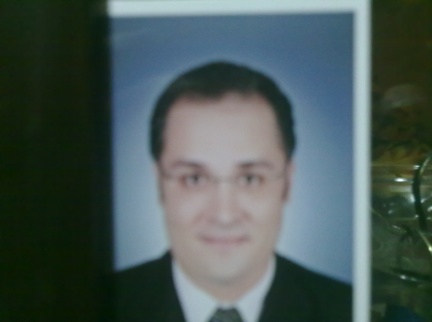 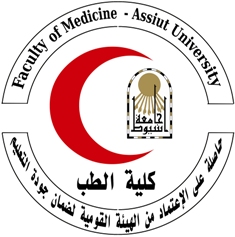 Personal Information:Name and Nationality: Khalid Mohamad Mahmoud Mohany; Egyptian.Title/Rank: Assistant professor of Medical Biochemistry, Molecular, Cellular and Cancer Biology, PhD (Assuit University, 2012).Email: khalidmohany9@gmail.comTel.: Work: 002-088-2411988Cellular: 00201146007069/ 00201093511552; Fax: 002-088-2332278 Or 002-088-2333327.Date and Place of Birth: 23 October, 1978, Assuit, Egypt.Work Address: Department of Medical Biochemistry, Faculty of Medicine, Assiut Univ., Assiut, Egypt, POB: 71526.Specialization: Medical Biochemistry, and Molecular, Cellular and Cancer Biology.Current Home Address: Appt. #904, Abrag Elbtrool, Al-Azhar, Assiut, Egypt.Marital Status: Married. Sex & Racial Background: Male, Mediterranean Arabic.Disabilities & Chronic Illnesses: None.Languages: Arabic (mother tongue)  English: Excellent writing, reading and conversation.Family information:Wife's Name, Nationality and Work: Noha Adel Abd El-Azeem El-Naggar, Egyptian, Civil Engineer, Faculty of Engineering, Assiut Univ., Assiut, Egypt.Children (Name, Sex, Date and Place of Birth): 1. Jasmine, female, 06/11/2009, Assiut, Egypt, 2. Joy, female, 03/02/2011, Assiut, Egypt and Jessica, female, 20/01/2014, Assiut, Egypt.Qualifications:Bachelor of Medicine and Surgery (MBBch), Faculty of Medicine, Assuit Univ., Egypt, June 2001.M.Sc. (Medical Biochemistry): Thesis entitled: Some Biochemical Markers of Intrapartum Foetal Hypoxia. Faculty of Medicine, Assiut Univ., Assiut, Egypt, June, 2007.Ph.D. (Medical Biochemistry): Thesis entitled: Environmental Factors and Placental Apoptotic Indices in Pregnancies Associated With Intrauterine Fetal Growth Retardation. Faculty of Medicine, Assiut Univ., Assiut, Egypt, October, 2012.Teaching Experiences (Faculty of Medicine, Pharmacy, Clinical Pharmacy, Veterinary Medicine and Dentistry Assiut and Al-Azhar Universities (Assiut)):Demonstrator of Medical Biochemistry, Molecular, Cellular and Cancer biology, 2003- 2007.Assistant Lecturer of Medical Biochemistry, Molecular, Cellular and Cancer biology, 2007- 2012.Lecturer of Medical Biochemistry, Molecular, Cellular and cancer biology, 2012 up till now, Assiut and New Valley Universities Medical and Veterinary Medical Students (1st & 2nd grade), and Pharmacy students (3rd grade), Assuit and Al-Azhar Dentistry students (1st grade) and special courses for the incoming Malaysian Medical, pharmacy, Dentistry and clinical pharmacy students.  Advanced Topics in Medical Biochemistry and Molecular, Cellular and Cancer Biology for Postgraduates, 2012 - 2014.Editing & Authorship:Co-author and Editor:Review of Medical Biochemistry, Faculty of Medicine, Assiut Univ. (Student's Handouts); Annual Edition (2012-2014).A simplified Basics of Medical Biochemistry for New Valley Veterinary Medical students (Student's Handouts) (2013).Review of Dental Biochemistry for Dentistry students, Al-Azhar University and incoming Malaysian students (Assuit, 2013-2014).Co-organization and participations:Co-Organizer: 1st annual scientific conference of Medical biochemistry, Faculty of Medicine, Assiut Univ., Assiut, Egypt, 21-23 December, 2005. 25th annual scientific conference of Faculty of Medicine, Assiut Univ., (Silver Jubilee) Assiut, Egypt, 11-14 March, 2007.Biotechnology Serves on Human and Environmental Health, the 2nd annual scientific conference of the Medical Biochemistry department, Assuit Univ., Assuit, Egypt, in collaboration with the Egyptian Society of Biochemistry and Molecular Biology and Mubark city forscientific research and technology,  16-17 March, 2009.Participation in instructing the specifications and choice of Equipments for the Department, curricula specifications for under- and postgraduate degrees in Medical Biochemistry, and written and oral exams for all the subjected students. Co-organizer of the students’ conferences.Coordinator of the biochemistry E-learning courses and questions bank for medical and medical-related students. Membership:Member of the Egyptian Society of Biochemistry and Molecular Biology. Statement: There are millions of environmental pollutants that we may be exposed to. Many of these pollutants are mutagenic and/or carcinogenic and may pose high risks. We may inhale these pollutants, ingest them in water and food or in some instances absorb them from our skin. I'm quite interested in studying the role of environmental pollutants in the pathogenesis of many medical cases especially if these cases are idiopathic or un-explained and the mechanisms by which these pollutants act. Also, search for the sources of each pollutant to decrease or avoid its effects.Teaching interest:I'm interested in teaching clinical biochemistry and other interdisciplinary biomedical and bio-environmental sciences. Teaching Courses are:Cell, Molecular and Cancer biology.Genetics. Enzymology- Hormones.Nutritional chemistry, Vitamins–Minerals-Obesity and Starvation Chemistry and metabolism of carbohydrates.Chemistry and metabolism of lipids.Chemistry and metabolism of proteins.Nucleotides and nucleoproteins metabolism.Xenobiotics metabolism.Tissue chemistry, metabolism.Nanotechnology.Physical chemistry and radio-isotopes.Biochemical bases and diagnosis of metabolic disorders.Reactive oxygen species, other free radicals and antioxidants.Heme and hemoglobin metabolism.Immunoglobulins.Biochemical toxicology and Environmental toxins exposure.Medical terminology.Current projects and research plan:Exposure to insecticides, organophosphorus compounds, heavy metals and biological toxins such as mycotoxins and their health outcomes. I also search their possible mechanisms in the pathogenesis of certain diseases and the proper preventive measures.Possible ameliorating effects of Strontium ranelate, Curcumin and Vitamin D on induced osteoarthritis in rats.Publications:Mona A.H. El-Baza, , Thorya S. El-Deeba, , Amira M. El-Noweihia, , Khalid M. Mohanya, , Omar M. Shaabanb, , Ahmed M. Abbas. Environmental factors and apoptotic indices in patients with intrauterine growth retardation: A nested case-control study. Environmental Toxicology and Pharmacology. Volume 39, Issue 2, March 2015, Pages 589–596Conferences and Presentations:21st annual scientific conference of Faculty of medicine, Assiut Univ., Assiut, Egypt, 25-27 March, 2003.22nd annual scientific conference of Faculty of medicine, Assiut Univ., Assiut, Egypt, 13-16 March, 2004. 23rd annual scientific conference of Faculty of medicine, Assiut Univ., Assiut, Egypt, 7-10March, 2005.8th annual scientific conference of Gastroentrology and liver diseases, Faculty of medicine, Assiut Univ., Assiut, Egypt, 22-23, March, 2005.S100 protein and Intrapartum Fetal hypoxia (Oral presentation), 1st annual Scientific conference of Medical biochemistry (co-organizer), Faculty of Medicine, Assiut Univ., Assiut, Egypt, 21-23 December, 2005. The environment and reproductive Health (presentation), 25th annual scientific conference of Faculty of Medicine, Assiut Univ., (Silver Jubilee) Assiut, Egypt, 11-14 March, 2007 (co-organizer).2nd annual scientific conference of the Egyptian Association of viral hepatitis, Faculty of medicine, Assiut Univ., Assiut, Egypt, 20-21 November, 2007.26th annual scientific conference of Faculty of medicine, Quality of Medical Eduaction in Assuit University Golden Jubilee, Assiut Univ., Assiut, Egypt 8-11 March, 2008.Biotechnology Serves on Human and Environmental Health, the 2nd annual scientific conference of the Medical Biochemistry department, Assuit Univ., Assuit, Egypt, in collaboration with the Egyptian Society of Biochemistry and Molecular Biology and Mubark city forscientific research and technology,  16-17 March, 2009 (co-organizer).The 5th international conference on natural toxins, Suiz Canal Univarsity, the Egyptian Sociaty of Natural toxins, Cairo, Egypt, 17-19, December (2012), oral presentation, Titled, “Environmental pollutants and placental apoptotic indices in pregnancies complicated with fetal growth restriction”29th annual scientific conference of the Faculty of medicine, Assiut Univ., Assiut, Egypt, 23-26 December 2012.BIOCHEM CAIRO 2014, the Annual Meeting of the Medical Biochemistry and Molecular Biology Department, Kasr Al Ainy Faculty of Medicine, Cairo University is scheduled on Saturday 22 March 2014 (Oral talk).The Second Medical Congress in Upper Egypt, the Egyption Sociaty of Tropical Medicine, Infectious and Parasitic Diseases (ESTIP), in collaboration with the Internal Medicine Department (Gastroentrology and Liver Unit), Department of Tropical Medicine & Gastroentrology- Assuit University, April 2nd -3rd , 2014.Fundementals of endocrine disorders and diabetes, Diabetes and Endocrinology Unit, Internal Medicine Department, Faculty of Medicine, Assuit University, Assuit, Egypt, 9th-10th April,2014. The 30th Annual Scientific Conference, “Role of the Faculty in Health Reform” Assuit Faculty of Medicine, 26th- 29th April 2014, Assuit University, Assuit, Egypt.  Seminars attended:Regularly attend and participate in  the weekly Seminars of Medical biochemistry and Molecular, cell and cancer Biology that is held in the dep., of Medical biochemistry and other medical departments, Assiut University that include:Basics of medical researchHow to write a scientific paperBasics of  GeneticsPCR and its clinical applicationsGene therapy; new aspectsStem cells and Human diseasesDNA sequencing Apoptosis, basis and it role in diseasesRFLPsChromatographyElectrophoresis Melatonin; the magic hormone of lifeGlutathioneFree radicals, antioxidants and oxidant stressTheories and biochemistry of agingVitamin C, A, D, E and K new aspectsBiochemistry of anemiaNanotechnology and nanoparticles; uses and clinical applicationsBiochemical bases of metabolic disordersHeavy metals; health hazards and their possible mechanism of actionBiostatistics; data processing, organization and analysisPlasma lipoprotein metabolism and their disturbancesBiochemical basis of hypertensionObesity; possible causes and medical complicationsCytokines and adipokinesAdipocyte is an endocrinal glandAflatoxins Fatty acid synthase complexFetal onset of adult diseasesProbiotics and prebioticsProtein folding and misfoldingProtein SortingTeaching and research programs:Teacher Preparation Course, Assiut Univ., Assiut, Egypt, 25 Feb., to 8 March, 2006.Thinking Skills program, Assiut Univ., Assiut, Egypt, 1-3 July, 2006.Effective Communication Skills program, Assiut Univ., Assiut, Egypt, 10-13 July, 2006.Effective Teaching program, Assiut Univ., Assiut, Egypt, 15-17 July, 2006.Modern Trends in Teaching program, Assiut Univ., Assiut, Egypt, 19-21 June 2007.E-Learning program, Assiut Univ., Assiut, Egypt, 8-10 September, 2009.ICDL, Assiut Univ., Assiut, Egypt, 2010.Credit Hours System program, Assiut Univ., Assiut, Egypt, 23-25 July, 2012.Effective Presentation program, Assiut Univ., Assiut, Egypt, 26-28 July, 2012.Scientific Publication and Scientific writing workshop program, Assiut Univ., Assiut, Egypt, 7-10 October, 2012.University Administration program, Assiut Univ., Assiut, Egypt, 13-15 October, 2012.Statistical Package for the Social Sciences (SPSS) program, Assiut Univ., Assiut, Egypt, 5-13 January, 2012.Other attended courses:Courses of Biochemistry and Clinical Biochemistry.Basic Medical Laboratory investiagtions.Training course “PCR and its applications in molecular biology”.Training course "DNA extraction, Gel electrophoresis and quantitation"Training course “Handling and applications of high-performance liquid chromatography (HPLC)”.Training course "Atomic absorption spectrophotometry and colorimetry'Training course "Handling of biological samples, Tissue homogenization and Ultracentrifugation"Training course "Enzyme Linked Immunosorbant Assay “ELISA".Stem Cells Biotechnology (Isolation, Labeling and Identification), 9th -10th April, 2014.